Dzień dobry kochani. Zapraszam do wspólnej zabawyZ okazji DNIA MATKI  wszystkim mamom - najserdeczniejsze życzenia składają pracownicy przedszkola „Mama”Mama – najpiękniejsze słowo świataMama -  w tym słowie wszystko się mieściTo dwie sylaby – a tak dużo znacząTak małe słowo, a tyle ma treści.Mama - to znaczy nocne czuwanieMama -  to troski duże i małeMama to najpiękniejsze kochanieMama to tarcza, gdy wokół zamęt.Niech więc to słowo najbliższe namNa ustach wszystkich dzieci brzmiNiech nigdy nie zabraknie mamI niech się im spełniają sny.Mamo – niech spełnią się marzeniaO dzieciach dobrych, mądrych, grzecznychNiechaj nie trapią Cię zmartwieniaI uśmiech zawsze miej serdeczny.Niech Ci nie braknie cierpliwościI zdrowie zawsze dopisuje                                              Niech każdy dzień jest dniem radości                                                I żadna łza szczęścia nie psuje 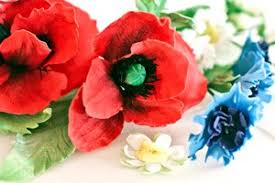 Zabawa – masażyki Na górze róże,       trzymamy dziecko na kolanach, zwrócone do nas twarzą .			       Obejmujemy dziecko , rysujemy na jego barkach duże kwiaty, na dole fiołki,       na plecach i ich dolnej części małe kwiatkimy się kochamy,   przytulamy dziecko, krzyżując ręce na jego łopatkachjak dwa aniołki. Zrób laurkę  dla mamy Potrzebne materiały : kartka, ziarna słonecznika, makaron świderki, drucik lub patyczki, klej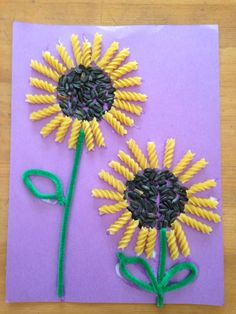 W czasie pracy nad laurką wysłuchaj piosenki „ A ja wolę moją mamę”Złóż MAMUSI życzenia, zabierz ją na wspólny spacer, a wieczorem przygotuj na kolację smaczne kanapki.Miłej zabawy !!!